GREECE family Vacations 10 Days - 09 Nights Athens - Mykonos - Santorini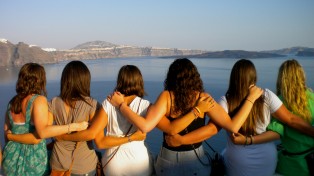 The most perfect island hopping combination!5 Days – 4 Nights Athens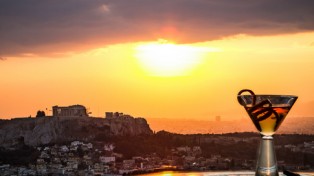 Travel in Athens, the capital of Greece!3 Days – 2 Nights AthensDiscover Athens on a fast mode trip!7 Days-6 Nights (3 nights Athens-3 nights Mykonos)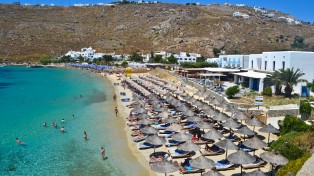 Meet Athens & the wind island of Mykonos!7 Days - 6 Nights Athens & Mainland (Olympia, Delphi, Meteora)A week in Greece! Athens & Countryside!6 Days - 5 Nights Athens & Classical Tour (Mainland)A unique trip, getting know Athens, Olympia & Delphi!ACTIVITY TOURSSteps of St. Paul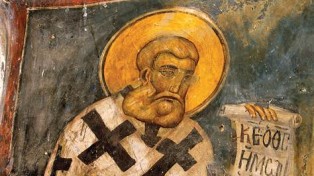 Follow the route of St.Paul in Greece!Santorini Volcano Tour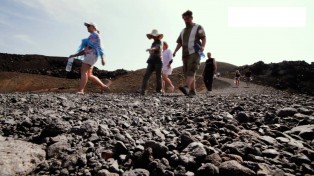 Visiting the volcano island of the ancient times!WEDDINGS – HONEYMOONSWeddings - HoneymoonWeddings - HoneymoonThe most important and harmony way of a couple releationship! Discover the best packages for making a wedding trip, or plan a honeymoon 08 Days | 07 Nights Honeymoon trip!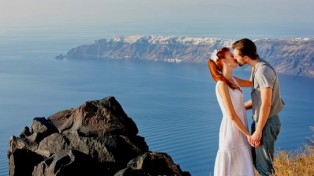 2 Nights Athens, 03 Nights Cruise & 02 Nights SantoriniCreate the perfect wedding plan!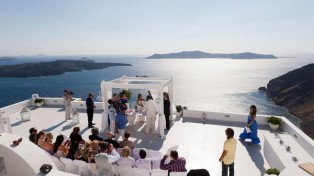 Let us "design" on travelling style the wedding scenario of your best day in Life!ISLAND HOPPING08 Days/07 Nights (Athens - Mykonos - Santorini)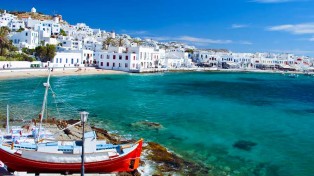 Magical Trip!07 Days | 06 Nights Athens - ParosMeet Athens & Paros! 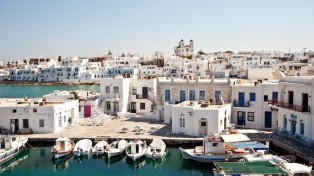 7 Days-6 Nights (3 nights Athens-3 nights Mykonos)Meet Athens & the wind island of Mykonos!8 Days - 7 Nights (3 Nights Athens -2 Nights Rhodos-2 nights Kos)The Dodecannese breeze!07 Days | 06 Nights Athens - Mykonos - Santorini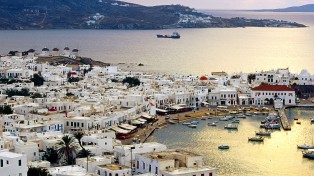 A Pure Image of Greece!